ABILITY COUNTS LEAGUE CHAIRPERSON VACANCY 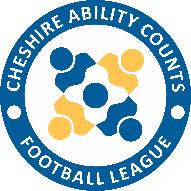 The Cheshire Ability Counts League was established over 10 years old and is the only disability football league in Cheshire.  It currently has leagues in the East and West of the county providing competitive football opportunities for U12, U16 and Adult teams.  The league continues to thrive and grow with more and more teams entering each season.  The league is organised and delivered by a voluntary committee and supported by Cheshire FA.Role RequirementsReasons to VolunteerVolunteers are the backbone of grassroots football in Cheshire. Not only is becoming a volunteer rewarding to a league your volunteering with, but it can also bring a number of personal benefits, including:•	It looks great on your CV•	You can develop new and existing skills•	You will meet new people•	You will be helping to develop and grow grassroots footballInterested?Please email an expression of interest to DisabilityFootball@CheshireFA.comDeadline: 21 October 2019Voluntary RoleVoluntary RoleCommitmentChair quarterly league committee meetings to develop the Cheshire Ability Counts League.  Key Tasks Chairing League Committees & ensuring smooth progression of meetingsSupport the development of the Cheshire Ability Counts League. Represent League at CFA/Council/League Liaison CommitteesLiaising with County FA Disability FDOKey Skills Ability to chair meetings Ensuring teamwork amongst key officers with varying interests and skill-setsCommunication with league officers and CFAInterest in disability football Key Relationships Other League OfficersCounty FAMember clubs